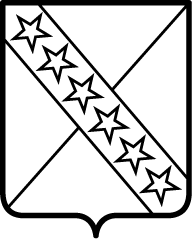 П О С Т А Н О В Л Е Н И ЕАДМИНИСТРАЦИИ ПРИАЗОВСКОГО СЕЛЬСКОГО ПОСЕЛЕНИЯ      ПРИМОРСКО-АХТАРСКОГО РАЙОНА от  22.05.2019 года                                                                                                            №  88станица ПриазовскаяОб отмене на территории Приазовского сельского поселения Приморско-Ахтарского района особого противопожарного режима
В связи с установлением на территории Приазовского сельского поселения Приморско-Ахтарского района погодных условий, не способствующих возникновению пожаров, в соответствии с долгосрочным прогнозом, администрация Приазовского    сельского    поселения   Приморско – Ахтарского   района   п о с т а н о в л я е т: 1. Отменить  на территории Приазовского сельского поселения Приморско-Ахтарского района с 23 мая 2019 года особый противопожарный режим.2. Считать утратившим силу постановление администрации Приазовского сельского поселения Приморско-Ахтарского района от 06.05.2019 г. № 59 «Об установлении на территории  Приазовского сельского поселения Приморско-Ахтарского района особого противопожарного режима».3. Специалисту 1 категории администрации Приазовского сельского поселения Приморско-Ахтарского района (Рощипка) опубликовать настоящее постановление на сайте в информационно-телекоммуникационной сети «Интернет» http://priazovskoe.ru/.4. Контроль за выполнением настоящего постановления оставляю за собой5. Постановление вступает в силу со дня его подписания.Глава Приазовского сельского поселения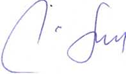 Приморско-Ахтарского района                                                                             Г.Л. Тур